INFORMATĪVAIS ZIŅOJUMSPar papildu finansējuma piešķiršanu praktiskās pētniecības projektu atbalstam	Informatīvais ziņojums “Par papildu finansējuma piešķiršanu praktiskās pētniecības projektu atbalstam” izstrādāts, lai pamatotu papildu finansējuma nepieciešamību un izvērtētu potenciālos papildu finansējuma avotus Eiropas Savienības (turpmāk – ES) struktūrfondu darbības programmas “Izaugsme un nodarbinātība” 1.1.1.specifiskā atbalsta mērķa “Palielināt Latvijas zinātnisko institūciju pētniecisko un inovatīvo kapacitāti un spēju piesaistīt ārējo finansējumu, ieguldot cilvēkresursos un infrastruktūrā” 1.1.1.1.pasākuma “Praktiskas ievirzes pētījumi” (turpmāk – 1.1.1.1.pasākums) pirmās atlases kārtas pētniecības projektu īstenošanai un pētniecības projektu zinātniskās kvalitātes vērtēšanai. 	1.1.1.1.pasākums paredz atbalsta sniegšanu zinātnisko institūciju vai komersantu individuāli vai partnerībā īstenotiem praktiskas ievirzes pētījumiem inovatīvu risinājumu izstrādei praktisku tautsaimniecības problēmu risināšanai, nodrošinot zināšanu pārnesi Latvijas viedās specializācijas jomās un fokusējot atbalstu uz pētniecības projektiem ar augstu komercializācijas potenciālu. 	Laika posmā līdz š.g. 15.novembrim norisinās iesniegto pētniecības projektu izvērtēšana 1.1.1.1.pasākuma pirmajā projektu iesniegumu atlases kārtā ar kopējo pieejamo publisko finansējumu 25 milj. euro:kopā ir iesniegti 309 pētniecības projekti ar kopējo pieprasītā publiskā finansējuma apmēru 158 milj. euro (pieprasījums pārsniedz pieejamo publisko finansējumu pirmās atlases kārtas īstenošanai vairāk kā sešas reizes) un paredzot privāto līdzfinansējumu to īstenošanai 18,9 milj. euro apmērā.Kvalitātes slieksni uz š.g. 18.oktobri ir pārsnieguši 123 pētniecības projekti (40% no kopskaita) ar kopējo pieprasīto publisko finansējumu 63,9 milj. euro apmērā un paredzot privāto līdzfinansējumu to īstenošanai – 8,5 milj. euro. Pašreiz pieejamā publiskā finansējuma ietvaros atbalstu iespējams sniegt indikatīvi 44 pētniecības projektiem (36% no kopējā virssliekšņa kvalitāti pārsniegušo pētniecības projektu skaita; 14% no iesniegto pētniecības projektu kopskaita), indikatīvi 79 virssliekšņa kvalitāti pārsniegušos pētniecības projektus noraidot nepietiekamā finansējuma dēļ.	Ievērojot, ka pētniecības projektu iesniegšanas priekšnosacījums bija nozaru asociācijas atzinums par pētniecības projektā pieteiktās izpētes ieguldījumu tautsaimniecības transformācijā uz augstāku pievienoto vērtību un produktivitāti, augstais pieteikto pētniecības projektu skaits parāda pieprasījumu pēc konkrētu jautājumu izpētes. Vienlaikus virs kvalitātes sliekšņa novērtēto pētniecības projektu augstais kopskaits signalizē, ka Latvijā esošā pētniecības kapacitāte pētniecības finansējuma trūkumā netiek pilnvērtīgi izmantota tautsaimniecības izaugsmes mērķu sasniegšanai. Lai sekmētu tautsaimniecības izaugsmei noteikto mērķu sasniegšanu 1.1.1.1.pasākuma ietvaros, nepieciešams papildu finansējums 20 milj. euro apmērā, kas ļautu papildu īstenot indikatīvi 39 augstas kvalitātes pētniecības projektus. I. 1.1.1.1.pasākuma pirmās atlases kārtas īstenošanai nepieciešamais papildu publiskais finansējums 	Praktisko pētījumu atbalsta programma ir viena no Latvijas Viedās specializācijas stratēģijas pamata programmām, kas tiešā veidā sniedz ieguldījumu Latvijas Viedās specializācijas stratēģijas mērķu sasniegšanā, zinātnes un tehnoloģiju cilvēkkapitāla attīstībā un jaunu zināšanu radīšanā tautsaimniecības konkurētspējas uzlabošanai. 	1.1.1.1.pasākumā kopā līdz 2023.gadam ir pieejams publiskais finansējums 66,8 milj. euro apmērā. Projektu iesniegumu atlases konkursus plānots organizēt ikgadēji periodā no 2016. līdz 2020.gadam, lai maksimāli izmantotu Latvijā pieejamo zinātnes infrastruktūru un cilvēkresursus un nodrošinātu sabalansētu investīciju ieguldījumu, tostarp nodrošinot iespēju institūcijām operatīvi sagatavot projektus tiklīdz rodas pieprasījums pēc izpētes un tehnoloģiskiem risinājumiem, kā arī pilnveidot noraidītos projektu iesniegumus un iesniegt tos atkārtoti tuvākajā konkursā. Šādu pieeju konkursu organizēšanai atzinīgi novērtējuši sadarbības partneri (komersanti, zinātniskās institūcijas) un tas atbilst Saeimas Eiropas lietu komisijas 2016.gada 19.septembra sēdes, kurā tika skatīts jautājums par ES fondu 2014.–2020.gada plānošanas perioda ieviešanas progresu, uzdevumam – ministrijām nodrošināt, ka ES fondu 2014.–2020.gada plānošanas perioda finansējuma investīciju ieviešanas process ir sabalansēts un samērīgs ar darba spēka pieejamību un kapacitāti, it īpaši kontekstā ar sagaidāmām publiskām un privātām investīcijām valstī kopumā. 	Balstoties uz gūtajām mācībām ES struktūrfondu plānošanas periodā 2007.–2013.gadam, praktiskas ievirzes pētījumu programmas ieviešanas nosacījumi paredz industrijas pārstāvju lomas palielināšanu, sniedzot vērtējumu par plānoto pētniecības projektu nozīmīgumu un pievienoto vērtību nozares vai konkrētu komersantu attīstībā, kā arī ieviesta starptautiski atzīta prakse pētniecības projektu vērtēšanā: pētniecības projektu zinātniskās kvalitātes un sociālekonomiskās ietekmes vērtēšanu veic Eiropas Komisijas neatkarīgo pētniecības un inovācijas ekspertu datu bāzē iekļauti eksperti (turpmāk – EK eksperti);pētniecības projektu vērtēšanai piemēroti kvalitātes kritēriji un kvalitātes slieksnis, kas ir līdzvērtīgi ES pētniecības un inovāciju pamatprogrammā “Apvārsnis 2020” piemērotajiem kritērijiem un kvalitātes slieksnim.	Vienlaikus jāuzsver, ka EK ekspertu piesaistei pētniecības projektu kvalitātes vērtēšanā pirmajā kārtā izlietoti 134 100 euro no Centrālās finanšu un līgumu aģentūras (turpmāk – CFLA) ES struktūrfondu tehniskās palīdzības līdzekļiem (turpmāk – ES fondu TP). 	Lielākā daļa no kvalitātes slieksni pārsniegušajiem pētniecības projektu iesniegumiem ir ar augstu zinātnisko kvalitāti un nozīmīgu sociālekonomisko ietekmi, ko apliecina pētniecības projektu augstie EK ekspertu vērtējumi. 60% no šiem pētniecības projektu iesniegumiem sešu punktu skalā ir saņēmuši vērtējumu virs pieciem punktiem  (skat. 1.tabulu).1.tabulaVirs kvalitātes sliekšņa novērtēto pētniecības projektu iegūto punktu skaita sadalījums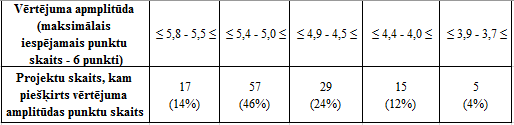 Latvijas ilgtermiņa un vidēja termiņa plānošanas dokumenti tautsaimniecības attīstībai zinātnes, tehnoloģiju un inovāciju jomā ir izvirzījuši mērķi līdz 2020.gadam palielināt pētniecībā un attīstībā (turpmāk – P&A) ieguldīto finansējumu 1,5% apmērā no Latvijas iekšzemes kopprodukta (turpmāk – IKP). Šis mērķis ir ļoti ambiciozs un prasa ne tikai kompleksu savstarpēji papildinošu pasākumu īstenošanu, kas stimulē Latvijas uzņēmumu tehnoloģiju ietilpības palielināšanu un biznesa modeļa maiņu, bet arī privātos ieguldījumus stimulējošu publisko investīciju apjoma ievērojamu palielināšanu. Šis mērķis un atbilstošu pasākumu īstenošana tā sasniegšanai noteikta arī Latvijas starptautiskajās saistībās, tostarp partnerības nolīgumā ar Eiropas Komisiju par ES fondu finansējuma piešķīrumu plānošanas periodā 2014.–2020.gadam. Nolīgumā ar Eiropas Komisiju īpaši uzsvērta nepieciešamība Latvijā izveidot sabalansētu zinātnes, tehnoloģiju attīstības un inovāciju finansējuma struktūru, kuru veido gan nacionālais, gan ārvalstu finansējums, t.sk. palielinot valsts budžeta ieguldījumu apjomu un sekmējot privātā sektora ieguldījumu īpatsvara būtisku palielinājumu. Jāatzīmē, ka būtisks pieaugums valsts pamatbudžeta piešķīrumā zinātnei nav īstenots, attiecīgi risks neizpildīt iepriekš minēto mērķi plānotajā apmērā pieaug vēl nozīmīgāk. Risku nesasniegt P&A ieguldītā finansējuma apmēru 1,5% no IKP pamato arī Eiropas Komisijas veiktais pētījums par 2014.–2020.gada plānošanas perioda Kohēzijas politikas ietvaros sagaidāmajiem rezultātiem. Pētījumā secināts, ka cita starpā, ievērojot, ka 2014.–2020. gada plānošanas periodā Latvijai starp Baltijas valstīm ir zemākais Kohēzijas politikas ietvaros plānotā finansējuma apjoms P&A, kā arī zemākais nacionālā finansējuma piešķīrums P&A no kopējā publiskā finansējuma, paredzams, ka 2020.gadā Latvijā P&A ieguldītais finansējums varētu veidot 0,8% no Latvijas IKP. Pētījumā sniegtās rekomendācijas izceļ nepieciešamību Kohēzijas politikas ietvaros veiktajām investīcijām nodrošināt atbilstošas papildinošas darbības nacionālā līmenī. Papildus tam, balstoties uz līdzšinējo ES fondu investīciju programmu pētniecībā un inovācijās īstenošanas pieredzi, kā arī aktuālo maksājumu finansējuma saņēmējiem izpildes progresu 2014.–2020.gada plānošanas periodā, pastāv risks neizpildīt 1.1.ieguldījumu prioritātes “Uzlabot P&I infrastruktūru un spēju attīstīt P&I izcilību, kā arī veicināt kompetences centru, it īpaši Eiropas nozīmes centru, izveidi” plānotos starpposma un arī gala finanšu un iznākumu rādītājus saistībā ar pētniecības un inovācijas atbalsta pasākumu, kurus administrē Ekonomikas ministrija un Izglītības un zinātnes ministrija (turpmāk – IZM), projektu īstenošanas uzsākšanas aizkavēšanos. Jāņem vērā, ka, piemēram, iepriekšējos plānošanas periodos šī riska mazināšanai tika uzņemtas valsts budžeta virssaistības, tādējādi sekmējot maksimālā iespējamā finansējuma piesaisti no ES struktūrfondu līdzekļiem. Ievērojot investīciju nozīmīgumu tautsaimniecības attīstībai un tās absorbcijas kapacitāti, 2007.–2013.gada plānošanas periodā jaunu zinātnisko grupu pētījumiem tika piešķirts virssaistību finansējums 15,3 milj. euro apmērā.1.1.1.1.pasākuma īstenošana tiešā veidā sekmē P&A ieguldījumu mērķa un tādu nozarei nozīmīgu rādītāju sasniegšanu kā zinātnisko darbinieku P&A skaita pieaugums, privātajā sektorā nodarbināto zinātnieku skaita pieaugums, privātā sektora ieguldījumu P&A pieaugums, jaunu komercializējamu produktu un pakalpojumu skaita pieaugums.  Ņemot vērā iepriekš minēto, t.sk. pētniecības projektu iesniegumu augsto zinātnisko kvalitāti un nepieciešamību nodrošināt augstvērtīgāko pētniecības projektu pētījumu rezultātu iespējami ātrāku pielietošanu tautsaimniecības izaugsmes un transformācijas sekmēšanai, un to, ka inovatīvu pētniecības projektu īstenošana uzsākama iespējami ātrāk, lai pētījums nezaudētu savu inovatīvo raksturu, 1.1.1.1.pasākuma pirmās kārtas īstenošanai IZM ir identificējusi papildu finansējuma nepieciešamību 20 milj. euro apmērā, kas ļautu papildus īstenot indikatīvi 39 pētniecības projektus (tādējādi papildu atbalstot 32% no virssliekšņa kvalitāti ieguvušo pētniecības projektu skaita, kopumā indikatīvi īstenojot 83 jeb 68% virssliekšņa kvalitāti pārsniegušos pētniecības projektus) (skat. 2.tabulu).2.tabulaĪstenošanai indikatīvi virzāmie pētniecības projektu iesniegumi sadalījumā pēc piešķirtā punktu skaita kvalitātes vērtējumā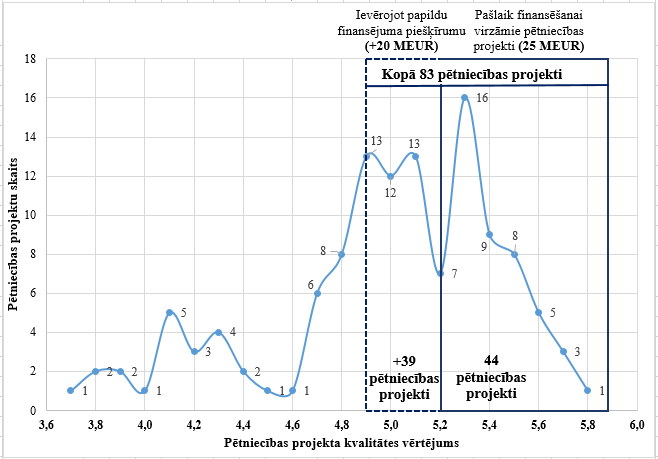 Papildu finansējuma piešķīrums sniegtu arī pētniecības projektu vērtēšanai nepieciešamo finanšu līdzekļu ietaupījumu nākamo 1.1.1.1.pasākuma atlases kārtu vērtēšanas procesā. Paredzams, ka 1.1.1.1.pasākuma pirmajā kārtā finansējumu neieguvušie, bet jau novērtētie pētniecības projektu iesniegumi, tiks atkārtoti iesniegti nākamajās 1.1.1.1.pasākuma konkursa atlases kārtās un tiem būs nepieciešams atkārtots kvalitātes izvērtējums. II. 1.1.1.1.pasākuma pētniecības projektu vērtēšanai nepieciešamais finansējumsMinistru kabineta noteikumu par 1.1.1.1.pasākuma īstenošanu saskaņošanas laikā ar Finanšu ministriju un CFLA tika panākta vienošanās, ka 1.1.1.1.pasākuma pētniecības projektu sākotnējās, vidusposma un noslēguma zinātniskās kvalitātes vērtēšanas izmaksas (EK ekspertu izmaksas) laika posmā no 2017.–2023. gadam indikatīvi 0,83 milj. euro apmērā (0,78 milj. euro atlīdzība EK ekspertiem, 0,05 milj. euro informācijas sistēmas vērtēšanas atbalsta moduļa izstrāde) tiks segtas no 1.1.1.6.pasākuma “RIS3 pārvaldības atbalsts” budžeta. Vērtējot radušos situāciju, būtu pārskatāma panāktā vienošanās par zinātniskās kvalitātes izvērtējuma izmaksu finansēšanas avotu. Ievērojot to, ka CFLA ir institūcija, kas organizē pētniecības projektu atlases un nodrošina projektu vērtēšanu un uzraudzību, Izglītības un zinātnes ministrijas vērtējumā šīs izmaksas būtu plānojamas CFLA ES fondu TP projektā. Izmaksu ietveršana ES fondu TP CFLA projektā samazinātu administratīvo slogu un nodrošinātu efektīvāku un ātrāku vērtēšanas procesu norisi, to īstenojot tiešā veidā, nevis pastarpināti cita 1.1.1.specifiskā atbalsta mērķa pasākuma ietvaros, kā arī radītu iespēju šo finansējumu novirzīt projektiem zinātnes starptautiskās sadarbības stiprināšanai, kam tas sākotnēji bija plānots.III. Tālākā rīcība1.1.1.1.pasākuma papildu nepieciešamā finansējuma nodrošināšanai IZM identificējusi šādas rīcības alternatīvas:1) pētniecības projektu īstenošanai valsts budžeta virssaistību finansējuma piešķīrums 20 milj. euro apmērā un pētniecības projektu vērtēšanai valsts budžeta virssaistību finansējuma piešķīrums vai ES fondu  TP finansējuma pārdale CFLA ES fondu TP projektam 0,83 milj. euro apmērā. Tas ļautu palielināt pirmās kārtas konkursam pieejamo publisko finansējumu no 25 milj. euro uz 45 milj. euro un attiecīgi papildus finansēt indikatīvi 39 augstas kvalitātes pētniecības projektus viedās specializācijas jomās (kopumā finansējot aptuveni 68% no kvalitātes slieksni pārvarējušajiem pētniecības projektiem), tādējādi stiprinot P&A cilvēkkapitālu, sekmējot jaunu komercializējamu produktu un pakalpojumu izstrādi un ieviešanu, nodrošinot iespēju vairāk izrāvieniem, atklājumiem un unikālām pieredzēm. Papildu tam tiktu mazināts risks 2018.gada beigās neizpildīt finanšu un iznākuma rādītāju starpposma vērtības 1.1.ieguldījumu prioritātē, izmantojot iespēju jau šobrīd atbalstīt augstas kvalitātes pētniecības projektus, negaidot starpposma perioda vai plānošanas perioda beigu posmu, kad papildu kvalitatīvu pētniecības projektu atlase un īstenošana ir daudz apgrūtinošāka un/ vai novēlota. Papildu finansējuma piešķīrums CFLA ES fondu TP projektam, savukārt, ļautu sakārtot un padarīt efektīvāku pētniecības projektu vērtēšanas modeli.2) Finansējuma pārdale no nākamajām 1.1.1.1.pasākuma pētniecības projektu atlases kārtām 15 milj. euro apmērā. Šāds rīcības modelis nodrošinātu indikatīvi papildu 28 augstas kvalitātes pētniecības projektu īstenošanu, kopumā finansējot indikatīvi 72 jeb 59% virssliekšņa kvalitāti pārvarējušos pētniecības projektus. Lai efektivizētu un sakārtotu pētniecības projektu vērtēšanas modeli, IZM un Finanšu ministrijai  nepieciešams rast risinājumu, lai nodrošinātu CFLA 2018.gadā papildus nepieciešamo tehniskās palīdzības finansējumu indikatīvi 220 000 euro apmērā 1.1.1.1.pasākuma projektu sākotnējās un vidusposma kvalitātes vērtēšanai. Laika posmā pēc 2018.gada 31.decembra Finanšu ministrijai jārod risinājums atbilstoša finansējuma plānošanai CFLA TP projektā, kurā kā atbalstāmās darbības tiks noteiktas ES fondu projektu iesniegumu atlases (tai skaitā vērtēšanas) nodrošināšana un ES fondu uzraudzība.3) Nepiešķirt papildu finansējumu 1.kārtas konkursam. Šāds rīcības modelis samazina iespēju sasniegt noteiktos P&A investīciju mērķus, paaugstina projektu vērtēšanas izmaksas un samazina iespējas noturēt un piesaistīt papildus P&A cilvēkresursus Latvijā. Šāda rīcības alternatīva paaugstina risku neizpildīt starpposma un arī gala finanšu un iznākuma rādītājus 1.1.ieguldījumu prioritātē un attiecīgi – nesaņemt pieejamo ES struktūrfondu finansējumu pilnā apmērā.Ņemot vērā ierobežoto valsts budžeta fiskālo telpu un to, ka ES struktūrfondu ieviešanā ir jāveic investīciju programmu ieviešanas progresa līdz 2018.gada 31.decembrim vidusposma izvērtējums, IZM šajā ieviešanas posmā, tostarp ievērojot Finanšu ministrijas kā ES fondu vadošās iestādes sniegtos iebildumus un priekšlikumus, rosina atbalstīt 2.alternatīvu papildu finansējuma piešķiršanai 1.1.1.1.pasākuma pētniecības projektu īstenošanai, vienlaikus paredzot veikt šādas darbības:1.	Atbalstīt finansējuma pārdali Eiropas Savienības struktūrfondu darbības programmas “Izaugsme un nodarbinātība” 1.1.1.specifiskā atbalsta mērķa “Palielināt Latvijas zinātnisko institūciju pētniecisko un inovatīvo kapacitāti un spēju piesaistīt ārējo finansējumu, ieguldot cilvēkresursos un infrastruktūrā” 1.1.1.1.pasākuma pirmās atlases kārtas pētniecības projektu īstenošanai 15 000 000 euro (publiskais finansējums) apmērā no nākamajām 1.1.1.1.pasākuma atlases kārtām. 2.	Pieņemt zināšanai, ka pēc 2018.gada 31.decembra, izvērtējot Eiropas Savienības struktūrfondu un Kohēzijas fonda 2014.-2020.gada plānošanas perioda darbības programmas “Izaugsme un nodarbinātība” specifisko atbalsta mērķu ieviešanas un finansējuma izmantošanas progresu, tiks rasti risinājumi finansējuma nodrošināšanai 1.1.1.1.pasākuma nākamo atlases kārtu īstenošanai, izvērtējot iespējas pārdalīt finansējumu no citiem Eiropas Savienības fondu pasākumiem vai specifiskajiem atbalsta mērķiem, vai lemjot par valsts budžeta virssaistību finansējuma piešķiršanu.3.	Izglītības un zinātnes ministrijai pirms nākamās atlases kārtas izsludināšanas sagatavot ziņojumu ar pirmās atlases kārtas rezultātu analīzi un priekšlikumiem turpmāko atlases kārtu saturiskiem un procedurāliem uzlabojumiem, t.sk. iekļaujot informāciju par priekšlikumiem, kas radušies Viedās specializācijas stratēģijas monitoringa procesā un tematiskajās diskusijās.4.	Pieņemt zināšanai, ka Izglītības un zinātnes ministrijai un Finanšu ministrijai  jārod risinājums, lai nodrošinātu Centrālajai finanšu un līgumu aģentūrai 2018.gadā papildus nepieciešamo tehniskās palīdzības finansējumu indikatīvi 220 000 euro apmērā 1.1.1.1.pasākuma projektu sākotnējās un vidusposma kvalitātes vērtēšanai.5.	Pieņemt zināšanai, ka 1.1.1.1.pasākuma pētniecības projektu sākotnējās, vidusposma un noslēguma kvalitātes vērtēšanai pēc 2018.gada 31.decembra Finanšu ministrijai jārod risinājums atbilstoša finansējuma plānošanai Centrālās finanšu un līgumu aģentūras tehniskās palīdzības projektā, kurā kā atbalstāmās darbības tiks noteiktas Eiropas Savienības fondu projektu iesniegumu atlases (tai skaitā vērtēšanas) nodrošināšana un Eiropas Savienības fondu uzraudzība.6.	Ņemot vērā 1.punktā paredzēto papildus finansējumu, pieņemt zināšanai, ka 1.1.1.1.pasākuma pirmās projektu iesniegumu atlases kārtas vērtēšanas gala termiņš tiks pagarināts līdz 2016.gada 30.novembrim, lai nodrošinātu kvalitatīvu lēmumu sagatavošanu.  Izglītības un zinātnes ministrs				K.ŠadurskisVīzē: Valsts sekretāre					L.Lejiņa03.11.2016.	2113Griķe, 67047861ieva.grike@izm.gov.lv